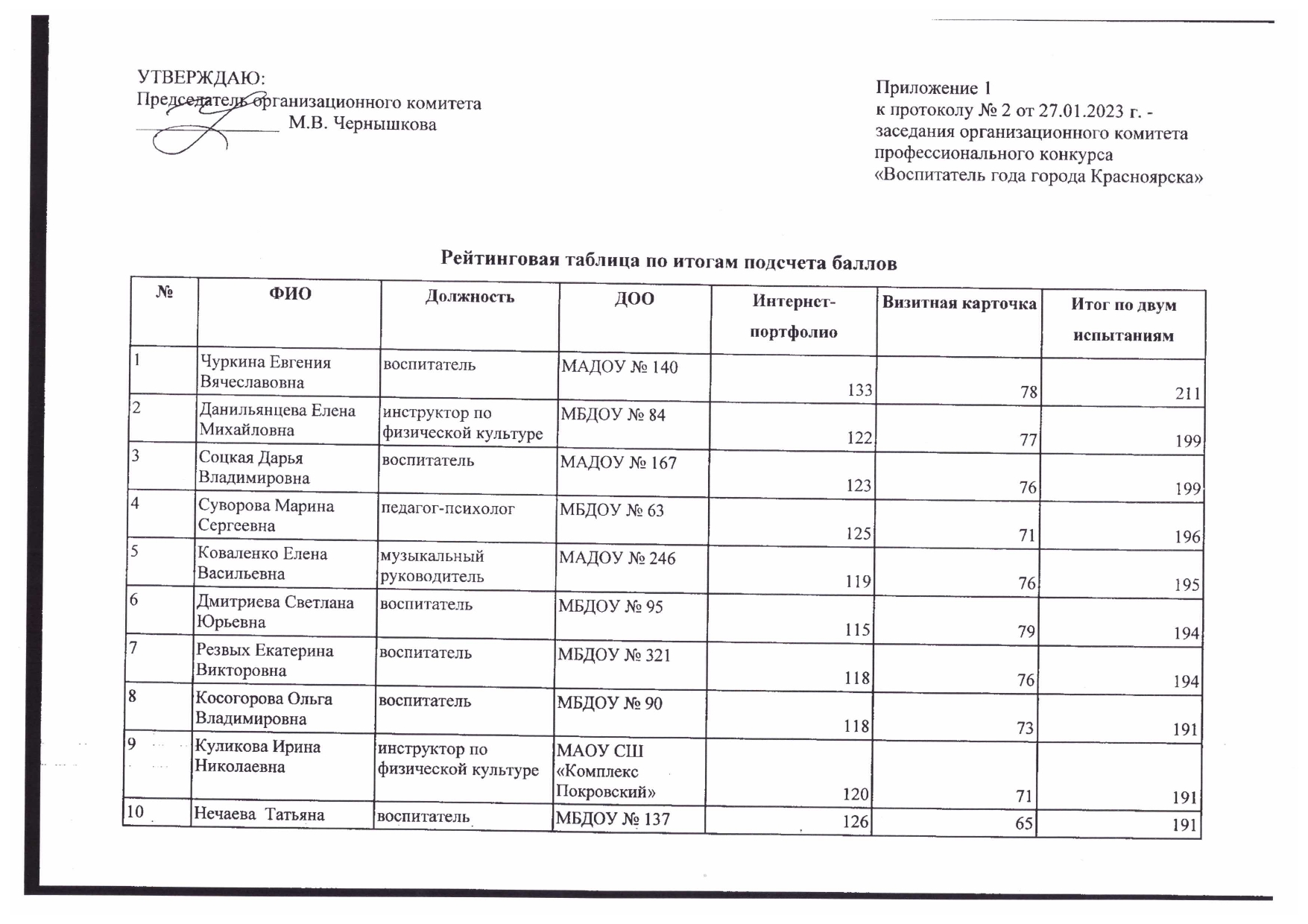 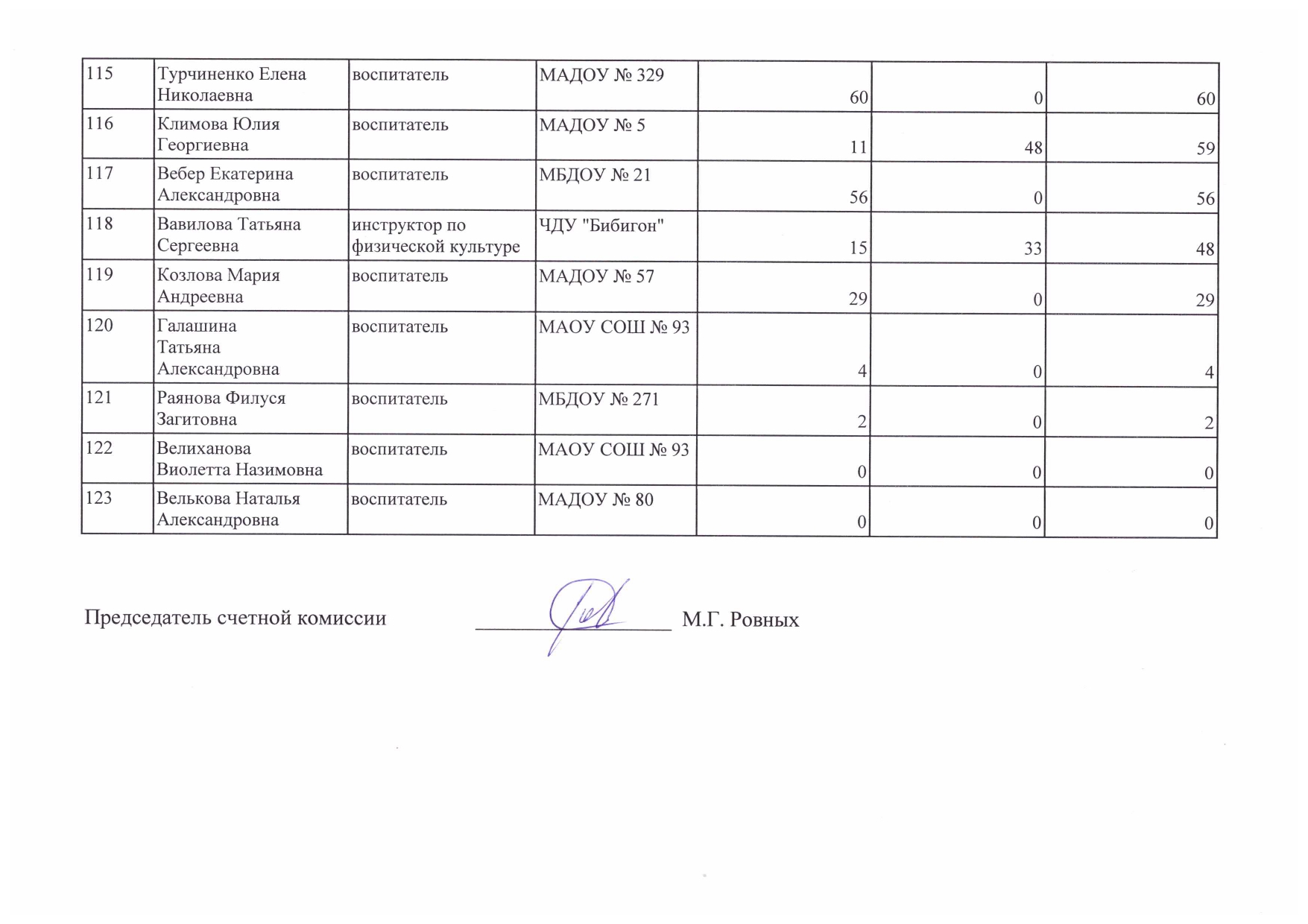 11Дрокина Екатерина АнатольевнавоспитательМАДОУ № 801167118712Жукова Ольга ИвановнаМузыкальный руководительМБДОУ № 291246318713Примакова Наталья Ермолаевнапедагог-психологСредняя школа № 1541157218714Егорова Татьяна Карловнавоспитатель МАДОУ № 111245918315Шигапова Татьяна РуслановнавоспитательМАОУ СШ «Комплекс Покровский»1156818316Березина Татьяна ВасильевнавоспитательМБДОУ № 2761196318217Стрельцова Ирина Владимировнамузыкальный руководительМБДОУ № 941117118218Глушкова Наталья ВасильевнавоспитательМБДОУ № 2711087117919Ружилова Ирина Игоревнавоспитатель МБДОУ № 981126717920Булукова Ирина Игоревнастарший воспитательМБДОУ № 2041047417821Вяткина Ольга ВасильевнавоспитательМБДОУ № 1021106717722Пономарева Екатерина АлександровнаИнструктор по физической культуреМАДОУ № 3061106717723Цыганкова 
Олеся Евгеньевна воспитатель МАДОУ № 501057217724Шинкевич Наталья АлексеевнавоспитательМБДОУ № 3051126517725Образцова Олеся СемёновнавоспитательМАОУ СШ «Комплекс Покровский»1036717026Швецова Оксана НиколаевнавоспитательМБДОУ № 151036717027Зинович Анастасия Владимировна воспитатель МБДОУ № 1651066316928Норова Марина Рустэмовнавоспитатель МБДОУ № 2181026716929Усольцева Маргарита Робертовнамузыкальный руководительМАДОУ № 2571016816930Шкуратова Елена Александровнавоспитатель МАДОУ № 111036616931Портнова Мария АлександровнавоспитательМБДОУ № 247996916832Юшкова Валентина Андреевнаинструктор ФКМАДОУ № 431026316533Вагнер Наталья ВладимировнавоспитательМБДОУ № 3071095516434Майер Елена АнатольевнавоспитательМАДОУ  № 85937116435Сарсенбаева Алина Султанбековнаинструктор по ФКМБДОУ № 3101036116436Додорина Надежда ЕвгеньевнавоспитательМАДОУ № 112956816337Кищенко Анастасия АлександровнавоспитательМБДОУ № 1821036016338Шинкарева Екатерина Сергеевнавоспитатель МАДОУ № 74946916339Безруких Екатерина Александровнавоспитатель МАДОУ № 101144816240Иванова Татьяна АнатольевнавоспитательМБДОУ № 3251006016041Фомина
Екатерина
Александровнавоспитатель МАДОУ № 40916916042Заремба Валентина ВладимировнавоспитательМБДОУ № 271956415943 Ростовцева Ольга ПетровнавоспитательМАОУ "Средняя школа № 55" ДСП "Территория детства"995915844Екель Виталия Валерьевнаучитель-логопедМБДОУ № 319837515845Малышева Оксана Валериевнамузыкальный руководительМБДОУ № 254976115846Мокина Юлия Михайловнаучитель - логопедМБДОУ № 41966215847Поливцева Галина АлександровнавоспитательМБДОУ № 2831025615848Медведева Татьяна ВасильевнавоспитательМБДОУ № 24886915749Елгина Наталья ВладимировнавоспитательМБДОУ № 71084815650Чигарских Татьяна АнатольевнавоспитательМБДОУ № 279946115551Алексеева Алёна Анатольевнамузыкальный руководительМБОУ СШ № 133995515452Бахман Лидия ВикторовнавоспитательМАОУСШ № 55 ДСП "Территория детства"936015353Розикова Марифатджон Абдурауфовнавоспитатель МАДОУ № 55985415254Чепурнова Ирина ВладимировнавоспитательМАДОУ № 322 «Морозко»995315255Емельянова Наталья НиколаевнавоспитательМБДОУ № 22925915156Ермолаева Оксана НиколаевнавоспитательМАДОУ № 272955615157Пашкеева Диана ВладимировнаМузыкальный руководительМБДОУ № 31886114958Аликина Мария Ивановна воспитательМБДОУ № 92975114859Бурдунюк Галина Анатольевнавоспитатель МБДОУ № 316925514760Темурджанова Татьяна АлександровнавоспитательМБДОУ № 4846314761Алтунина Кристина ДмитриевнавоспитательМБДОУ № 320816414562Шпарло Анастасия АлександровнавоспитательМБОУ Прогимназия № 131826314563Блинова Марина ИвановнавоспитательМБДОУ № 4846014464Ворончихина Полина ДмитриевнавоспитательМАДОУ № 971113314465Клепикова Наталья НиколаевнавоспитательМБДОУ № 16954914466Мазаева Ольга ГригорьевнавоспитательМАОУ Лицей № 6746814267Адольф Татьяна ВладимировнавоспитательМБДОУ № 249934814168Горохова Наталья ЮрьевнавоспитательМБДОУ № 224994013969Коробицына Оксана Васильевнаучитель-логопедМБДОУ № 303875113870Смирнова Ольга АлексеевнавоспитательМАДОУ № 322 805813871Верхотурова Марина Николаевнавоспитатель МАДОУ № 89736413772Харионовская Евгения Эдуардовнавоспитатель МАДОУ № 296825413673Истрати Юлия ИгоревнавоспитательМБДОУ № 32904513574Шапуркина Юлия Руслановнавоспитатель МБДОУ № 26993613575Соколова Ольга Владимировнавоспитатель МБДОУ № 54785613476Короткая Татьяна Владимировнавоспитатель МБДОУ № 217656713277Бурцева Анна Владимировнавоспитатель Средняя школа № 143795213178Демидова Алина Павловнавоспитатель МАДОУ № 76775413179 Никитченко Татьяна Николаевнамузыкальный руководительМБДОУ № 201656513080Раскольникова Татьяна ГеннадьевнавоспитательМБДОУ № 14745613081Ткачук Ольга Сергеевнавоспитатель МБДОУ № 33824813082 Бугаева Наталья ИвановнавоспитательМАДОУ № 238834412783Клявзер Мария Александровнавоспитатель МАДОУ № 59725512784Голяева Валентина Владимировнавоспитатель МБДОУ № 269794612585Ваняйкина  Наталья Владимировнавоспитатель МАДОУ № 59873712486Тучина Татьяна Васильевнавоспитатель МБДОУ № 235784612487Савченко Вадим Сергеевич музыкальный руководительМБДОУ № 224665712388Громовик Светлана Григорьевнавоспитатель МБДОУ «Детский сад 66»843812289Синявская Ирина Владимировна учитель-логопедМБДОУ № 46724912190Ганиева Эльзана Маликовнавоспитатель МБДОУ № 186704511591Драпчинская Евгения ВикторовнавоспитательМБДОУ № 248496611592Сидорова 
Елена АнатольевнавоспитательМБДОУ № 27595611593Семенова Елена Ивановнавоспитатель МБДОУ № 295724011294Кондина Светлана АлександровнавоспитательМБДОУ № 187595211195Петрова Юлия Викторовнавоспитатель МБДОУ № 148674411196Белоусова Алина Сергеевнавоспитатель МАДОУ № 73594610597Жернакова Инга АлександровнавоспитательМБДОУ № 278723310598Кукушкина Елена Юрьевнавоспитатель МБДОУ № 311644010499Тотоева Надежда Валерьевнавоспитатель МБДОУ № 3306636102100Лиходей
Варвара Николаевна воспитательМБДОУ № 614754101101Меньчикова Ирина Викторовнавоспитатель МБДОУ № 1217130101102Сухих Екатерина ОлеговнавоспитательМБДОУ № 2786437101103Силантьева Мария АнатольевнавоспитательМАДОУ № 75564298104Князева Юлия ФёдоровнавоспитательМБДОУ № 94762096105Сутулова
Татьяна Александровнавоспитатель МАОУ СОШ № 93524496106Тетерко Наталья Александровнавоспитатель МАДОУ № 56336396107Джанунц Елена АндреевнавоспитательМБДОУ № 27622890108Шаранова Марина Владимировнаучитель-логопедМАДОУ № 326454590109Кирчиогло Марина ИвановнавоспитательМБДОУ № 251444690110Жукова Татьяна Михайловнавоспитатель МБДОУ № 231513788111Шек Дарья Александровнавоспитатель МБДОУ № 45454388112Горохова Татьяна ВладимировнавоспитательМАДОУ № 238354984113Бардюга Ирина АлександровнавоспитательМБДОУ № 255482977114Шалыт Юлия АлександровнавоспитательМБДОУ № 79412970